Dištančné vzdelávanie z predmetu Slovenský jazyk a literatúra 5.r. – Trieda: 5.A, 11. 1. 2021Opakovanie - spoluhláskyMeno žiaka:   Úloha 1: Podčiarkni v slovách y/ý. Videli sme hrady a zámky. Máša kúpi dve knihy, noviny a figy. Čo sú orechy a čučoriedky? Motýľ letí medzi kvety. Pomáhali sme mlynárovi v mlyne.Úloha 2: Z predchádzajúcej úlohy vypíš slová, v ktorých je y/ý.__________________________________________________________________________________________________________________________________________________________________Úloha 3: Zakrúžkuj tvrdé spoluhlásky. a, b, c, č, d, d', e, f, g, j, k, o, p, r, ŕ, s, š, t, t, u, v, z, ž, m, n, ň, o, p, r, ŕ, s, š, t, ť, u, v, z, žÚloha 4: Napíš tvrdé spoluhlásky. Aké i/í, y/ý, píšeme po tvrdých spoluhláskach? Napíš.__________________________________________________________________________________________________________________________________________________________________Úloha 5: Utvor vety s týmito podobnými výrazmi. horný — horský, pravý — správny, biely — obielený, čistý — čistotný_____________________________________________________________________________________________________________________________________________________________________________________________________________________________________________________________________________________________________________________________________________________________________________________________________________________Úloha 6: Doplň y/ý. Po zbere zelenin........ pripravujeme záhon na budúci rok. Zelenina sa pestuje pre list.... , kvet...... , plod...... , korene...... . Čo je burg.....ňa?  H....dina pobehovala po dvore. Denne si berieme čisté ponožk...... a pančuch...... . Ml....nárik je pekný mot...... ľ.Úloha 2:   Napíš, čo je na obrázkoch.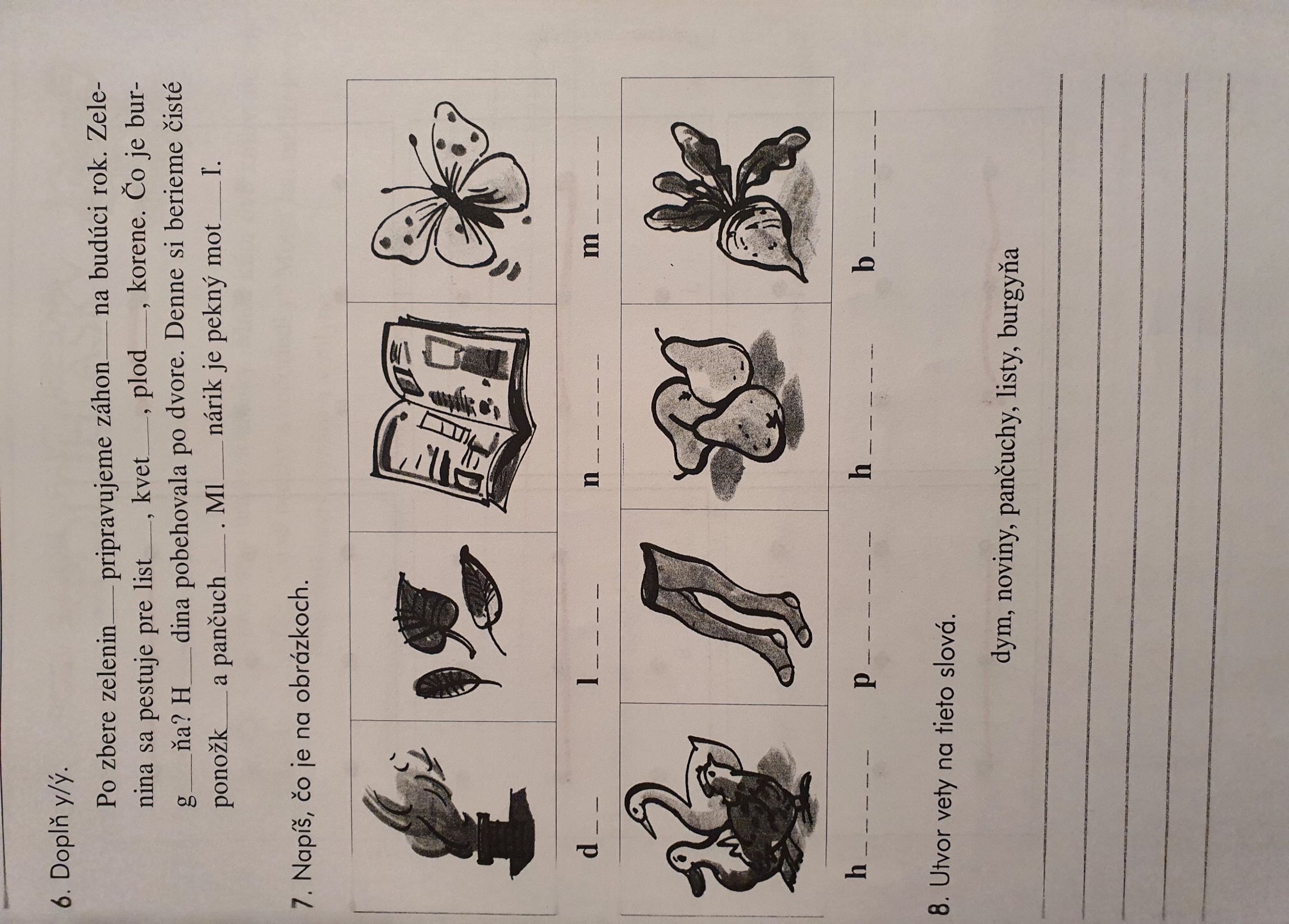 Dištančné vzdelávanie z predmetu Slovenský jazyk a literatúra 5.r. – Trieda: 5.A, 12. 1. 2021Opakovanie - Spoluhlásky - 1.časťMeno žiaka:   Zapamätaj si! : Spoluhlásky delíme na tvrdé, mäkké, obojaké. Tvrdé: d, t, n, I, g, h, ch, k  - píšeme po nich y, ýMäkké: d', ť, ň, ľ, dž, č, ž, š, c, dz, j - píšeme po nich i, íObojaké: b, m, p, r, s, v, z píšeme po nich vo vybraných prípadoch y, ý, alebo i, í.Úloha 1: Všimni si slová pod obrázkami. Prečítaj ich.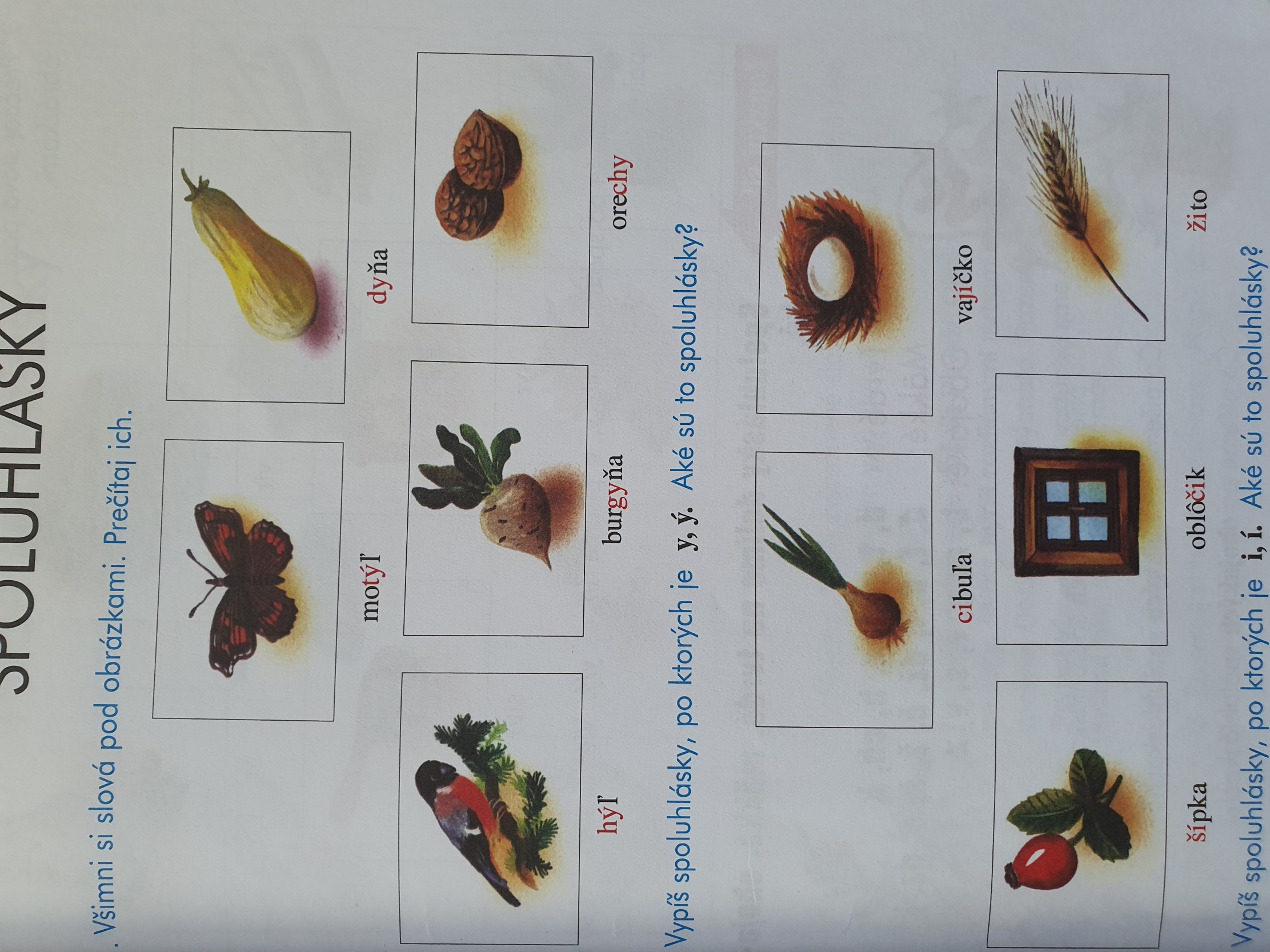 Vypíš spoluhlásky, po ktorých je y, ý. Aké sú to spoluhlásky?   ___________________________Úloha 2: Utvor vety na dané slová.motýľ____________________________________________________________________________dyňa_____________________________________________________________________________hýľ_______________________________________________________________________________burgyňa__________________________________________________________________________orechy____________________________________________________________________________Úloha 3: Všimni si slová pod obrázkami. Prečítaj ich.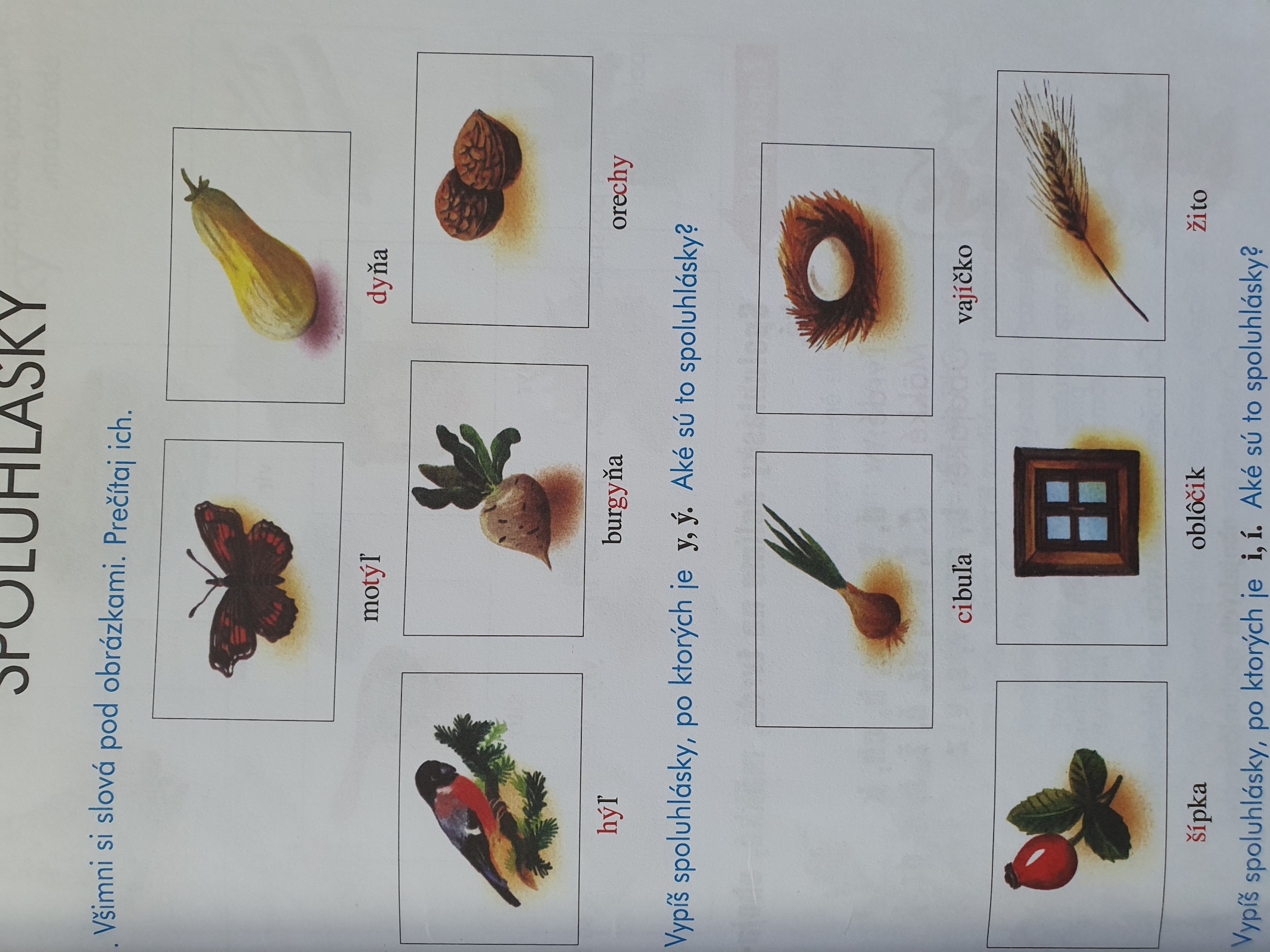 Vypíš spoluhlásky, po ktorých je i, í. Aké sú to spoluhlásky?   ___________________________Úloha 4: Utvor vety na dané slová.cibuľa____________________________________________________________________________vajíčko___________________________________________________________________________šípka_____________________________________________________________________________oblôčik___________________________________________________________________________žito______________________________________________________________________________Dištančné vzdelávanie z predmetu Slovenský jazyk a literatúra 5.r. – Trieda: 5.A, 13. 1. 2021Opakovanie - Spoluhlásky - 2. časťMeno žiaka:   Zapamätaj si! : Spoluhlásky delíme na tvrdé, mäkké, obojaké. Obojaké: b, m, p, r, s, v, z píšeme po nich vo vybraných prípadoch y, ý, alebo i, í.Úloha 1: Všimni si slová pod obrázkami. Prečítaj ich.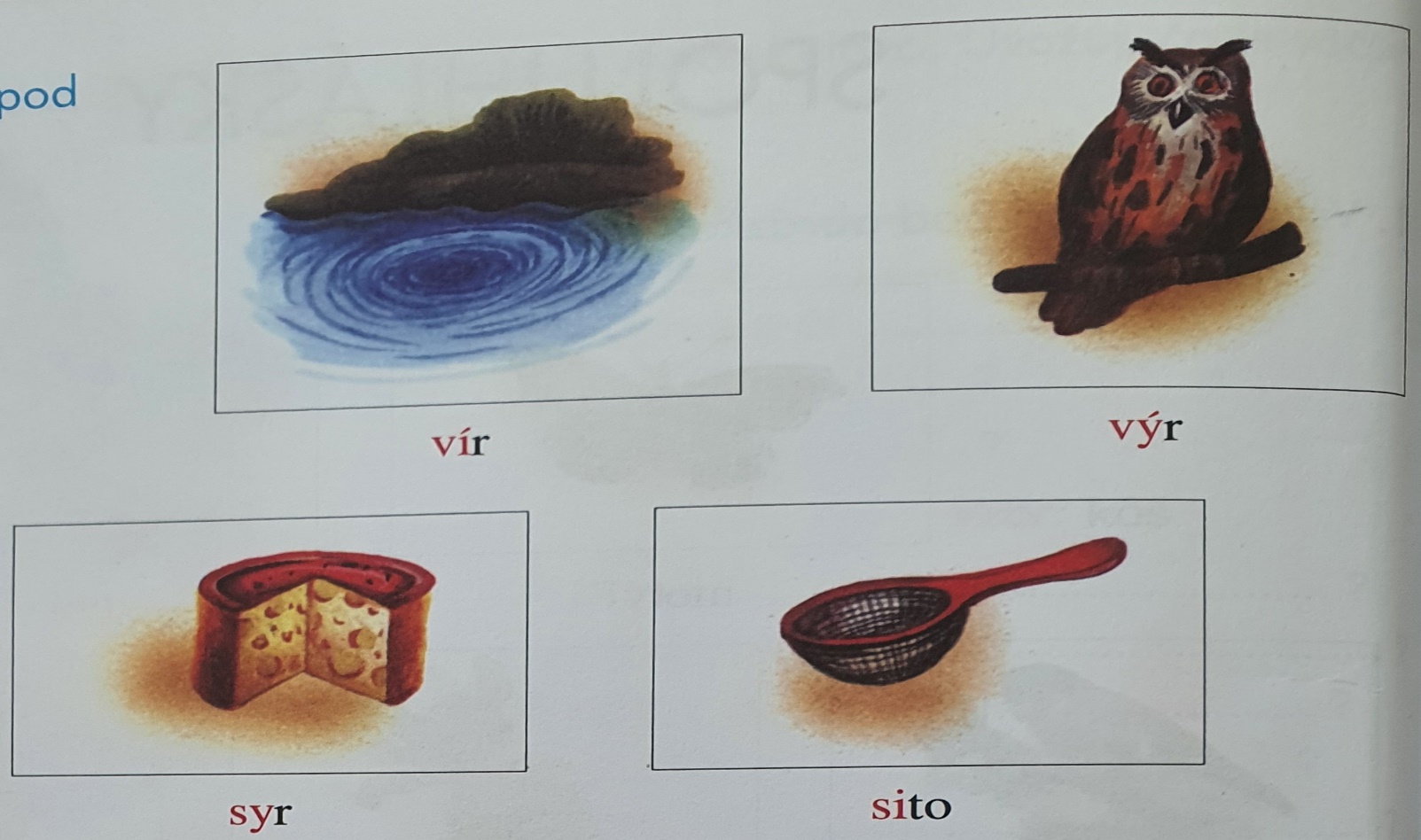 Všimni si, že po spoluhláskach v, s píšeme i/í aj y/ý. Vieš prečo? Aké sú to spoluhlásky? ___________________________Úloha 2: Utvor vety na dané slová.vír_______________________________________________________________________________výr_______________________________________________________________________________syr_______________________________________________________________________________sito______________________________________________________________________________Úloha 3: Podčiarkni vo vetách slová so slabikami dy, dý, ny, ný, ly, hy, ky, ký.Vo veľkých mestách sú veľké obchody a samoobsluhy, Kde si dáme opraviť hodiny a hodinky? Kto opraví topánky? Kde brúsia píly? Prečo sa musí každý človek riadiť podľa dopravných značiek? Tu sa nedá dýchať.Dištančné vzdelávanie z predmetu Slovenský jazyk a literatúra 5.r. – Trieda: 5.A, 14. 1. 2021Sloh - Rodostrom podľa abecedy, podstatné mená - opakovanie.Meno žiaka:   Úloha 1: Usporiadaj mená podľa abecedy a krasopisne ich napíš.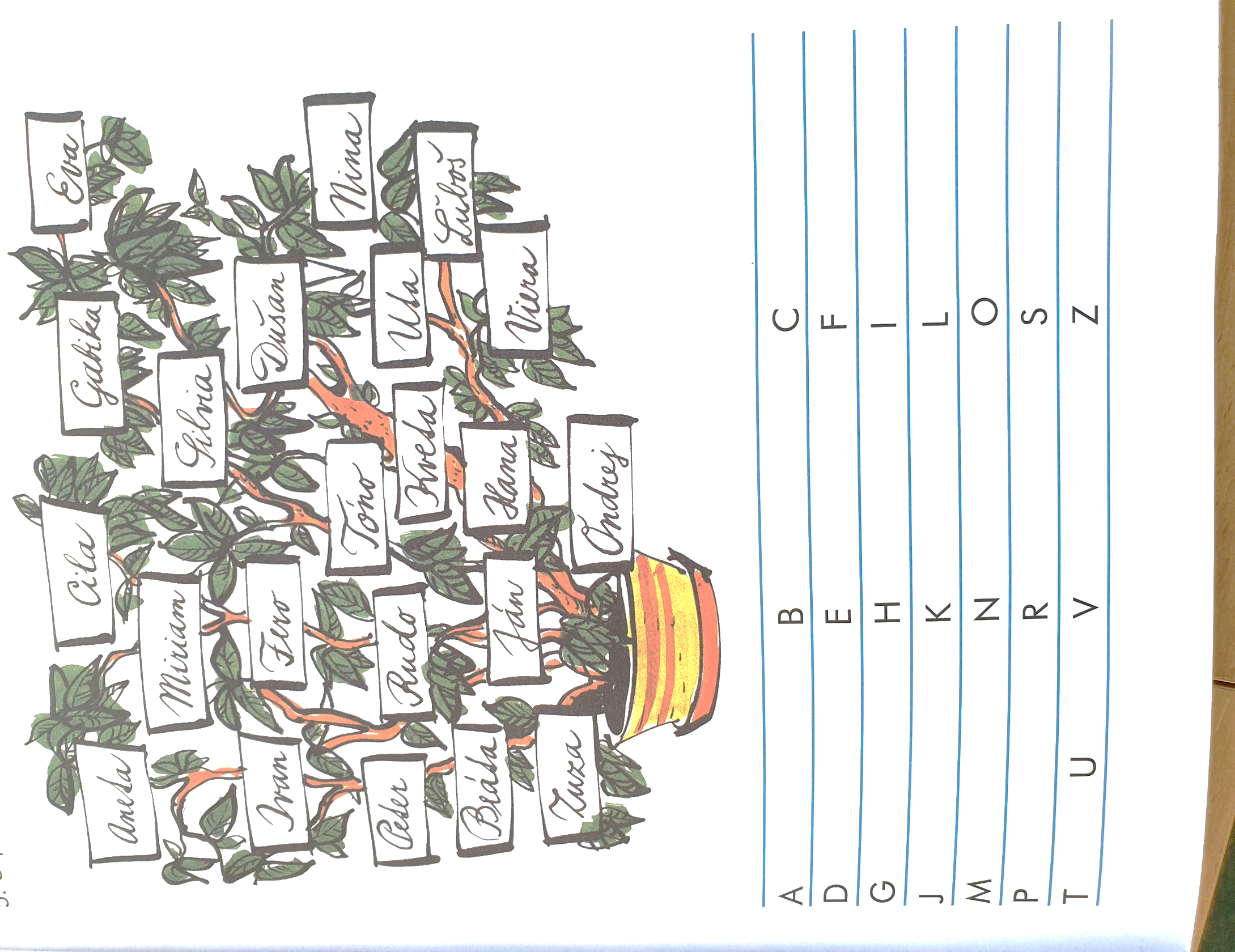 Úloha 2: Napíš, čo je na obrázkoch. Obrázky vyfarbi. Igor dostal pekné obrázkové balóniky.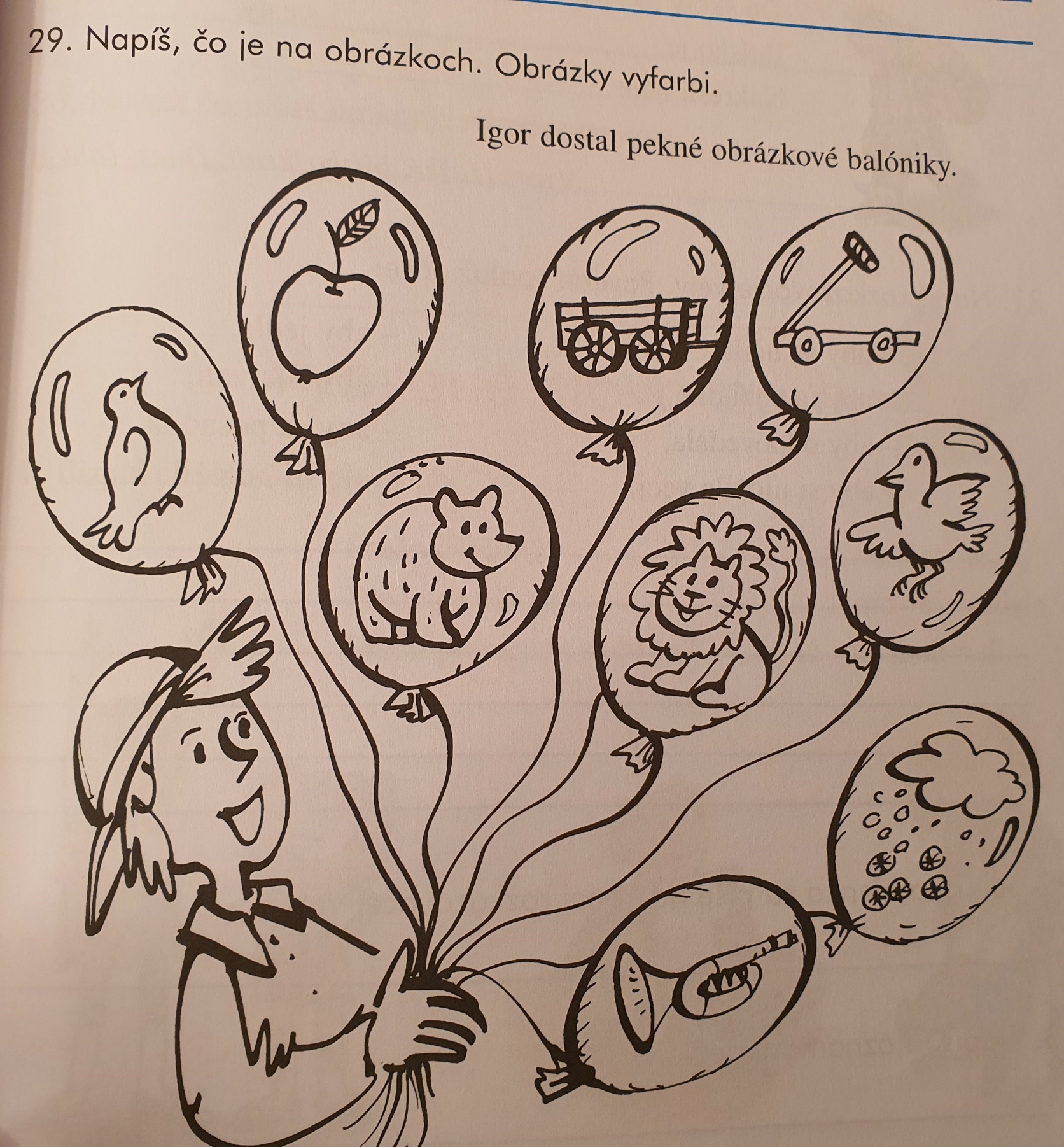 ______________________              ______________________               ____________________________________________              ______________________               ____________________________________________              ______________________               ______________________Dištančné vzdelávanie z predmetu Slovenský jazyk a literatúra 5.r. – Trieda: 15.1. 2021Opakovanie - Tvrdé spoluhlásky.Meno žiaka: Zapamätaj si! : Spoluhlásky delíme na tvrdé, mäkké, obojaké. Tvrdé: d, t, n, I, g, h, ch, k  - píšeme po nich y, ýÚloha 1: Napíš, čo je na obrázkoch 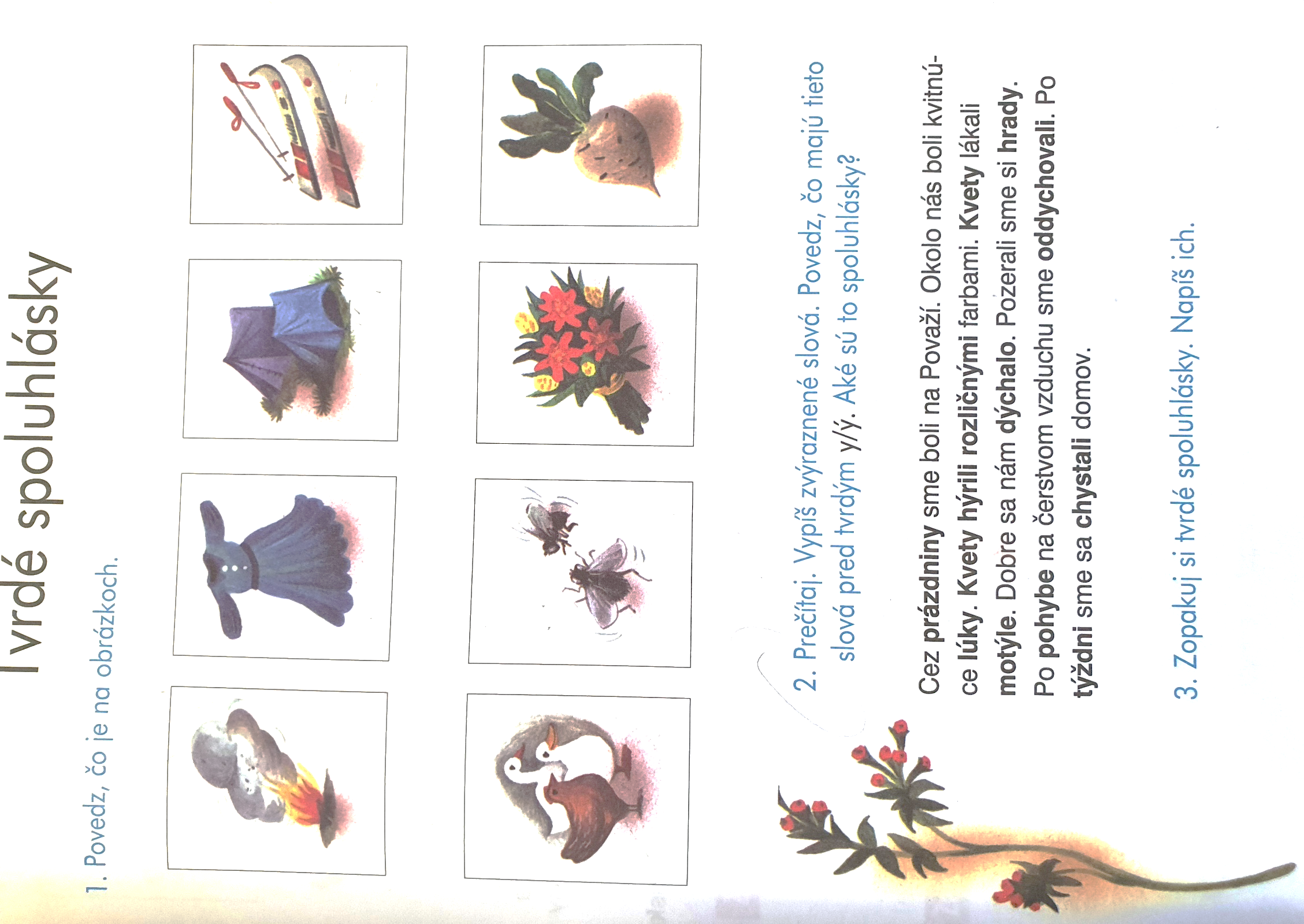 _______________________       _____________________         _____________________      ___________________________________________       _____________________         _____________________      ____________________Úloha 2: Prečítaj zvýraznené slová. Napíš, čo majú tieto slová pred tvrdým y/ý. Aké sú to                    spoluhlásky? Cez prázdniny sme boli na Považí. Okolo nás boli kvitnúce lúky. Kvety hýrili rozličnými farbami. Kvety lákali motýle. Dobre sa nám dýchalo. Pozerali sme si hrady. Po pohybe na čerstvom vzduchu sme oddychovali. Po týždni sme sa chystali domov. Úloha 3: Zopakuj si tvrdé spoluhlásky. Napíš ich. Čo píšeme po tvrdých spoluhláskach?_________________________________________________________________________________Úloha 4: Odpíš a doplň vynechané y/ýH_dina potrebuje čisté kurín_ . K_slá kapusta obsahuje vitamín_ . Jožko ch_til št_ri mot_le. V ch_ži lietal h_ľ. Choďte pomal_ ! Mirka jedla d_ňu. Burg_ňu odviezli do dedin_ .Úloha 5: Utvor vety no slová -  skromný - kýcha - chyba – pohyb - burgyňaVzor: Peter je skromný chlapec. skromný__________________________________________________________________________kýcha____________________________________________________________________________chyba____________________________________________________________________________pohyb____________________________________________________________________________burgyňa__________________________________________________________________________